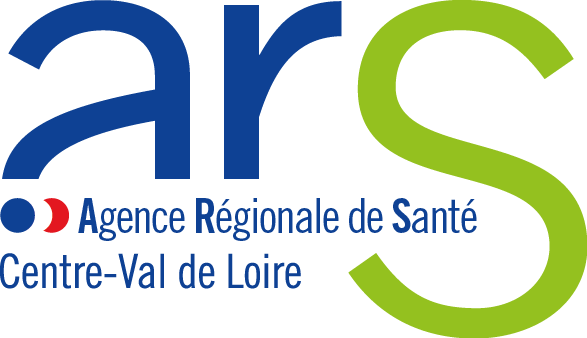 PLAN DE FORMATION DU PERSONNEL DU DEPOTCELLULE HÉMOVIGILANCEPLAN DE FORMATION DU PERSONNEL DU DEPOTDate de rédaction : 07/17PLAN DE FORMATION DU PERSONNEL DU DEPOTDate de validation :08/17PLAN DE FORMATION DU PERSONNEL DU DEPOTVersion : n°2017.1ADAPTATION EN FONCTION DE CHAQUE ESOrganisation : Qui assure la formation, quand (à la prise de fonction, puis à quel rythme…)CommentThèmes :Fonctionnement du dépôt………….Rappel des bonnes pratiques transfusionnelles…………….Divers…………formation continue…………évaluation….suivi et archivage de la documentation concernant le personnel habilité…..ADAPTATION EN FONCTION DE CHAQUE ESOrganisation : Qui assure la formation, quand (à la prise de fonction, puis à quel rythme…)CommentThèmes :Fonctionnement du dépôt………….Rappel des bonnes pratiques transfusionnelles…………….Divers…………formation continue…………évaluation….suivi et archivage de la documentation concernant le personnel habilité…..ADAPTATION EN FONCTION DE CHAQUE ESOrganisation : Qui assure la formation, quand (à la prise de fonction, puis à quel rythme…)CommentThèmes :Fonctionnement du dépôt………….Rappel des bonnes pratiques transfusionnelles…………….Divers…………formation continue…………évaluation….suivi et archivage de la documentation concernant le personnel habilité…..